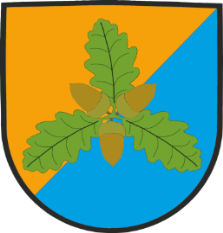 ZAMAWIAJĄCY33 WOJSKOWY ODDZIAŁ GOSPODARCZYul. Anieli Krzywoń 1, 39-460 Nowa DębaSPECYFIKACJA WARUNKÓW ZAMÓWIENIAw postępowaniu prowadzonym pn: „Robota budowlana – remont części budynku nr 10 w Nowej Dębie”Nr referencyjny: Zp30/2021w trybie podstawowym bez negocjacji, na podstawie 
ustawy z dnia 11 września  2019r. „Prawo zamówień publicznych”, zwanej dalej także „Pzp”Nowa Dęba 2021Podstawa prawna opracowania niniejszej Specyfikacji Warunków Zamówienia, zwanej dalej SWZ:Ustawa z dnia 11 września 2019r. Prawo zamówień publicznych;Rozporządzenie Prezesa Rady Ministrów z dnia 30 grudnia 2020r. w sprawie sposobu sporządzania  i przekazywania informacji oraz wymagań technicznych dla dokumentów elektronicznych oraz środków komunikacji elektronicznej 
w postępowaniu o udzielenia zamówienia  publicznego lub konkursie;Rozporządzenie Ministra Rozwoju, Pracy i Technologii z dnia 23 grudnia 2020r. 
w sprawie podmiotowych środków dowodowych oraz innych dokumentów lub oświadczeń, jakich może żądać Zamawiający od Wykonawcy; Obwieszczenie Prezesa Urzędu Zamówień Publicznych z dnia 1 stycznia 2021r. 
w sprawie aktualnych progów unijnych, ich równowartości w złotych, równowartości 
w złotych kwot wyrażonych w euro oraz średniego kursu złotego 
w stosunku do euro stanowiącego podstawę przeliczania wartości zamówień publicznych lub konkursów.Do czynności podejmowanych przez Zamawiającego i Wykonawców w postępowaniu 
o udzielenie zamówienia publicznego stosuje się przepisy ustawy z dnia 19 września 2019r. Prawo zamówień publicznych, a w sprawach nieuregulowanych jej przepisami, ustawy z dnia 23 kwietnia 1964r. Kodeks cywilny.33 Wojskowy Oddział Gospodarczy w Nowej Dębieul. Anieli Krzywoń 1, 39-460 Nowa Dębatel. 261 162 206Adres poczty elektronicznej: 33wog.zamowienia-publiczne@ron.mil.plAdres strony internetowej Zamawiającego: www.33wog.wp.mil.plAdres strony internetowej prowadzonego postępowania, na której prowadzone  jest postępowanie i na której będą dostępne wszelkie dokumenty zamówienia bezpośrednio  związane z prowadzonym postępowaniem: https://platformazakupowa.pl/pn/33wog  Godziny urzędowania:Praca w siedzibie Zamawiającego odbywa się w dni powszednie, od poniedziałku do piątku, w godzinach 7.00 – 15.00.Wykonawca zamierzający wziąć udział w postępowaniu zobowiązany jest posiadać konto na platformie zakupowej. Zarejestrowanie i utrzymanie konta na platformie zakupowej oraz korzystanie z platformy jest bezpłatne.Udzielenie zamówienia nastąpi w trybie podstawowym, w wariancie o którym mowa 
w art. 275 pkt 1) ustawy z dnia 11 września 2019r. Prawo zamówień publicznych, zgodnie z wymogami określonymi w niniejszej Specyfikacji Warunków Zamówienia, zwanej dalej „SWZ”.Zamówienie swą wartością nie przekracza kwot określonych w przepisach wydanych na podstawie art. 3 ust. 1 ustawy Pzp. Zamawiający udzieli zamówienia w trybie podstawowym, w którym w odpowiedzi na ogłoszenie o zamówieniu oferty mogą składać wszyscy zainteresowani Wykonawcy. Zamawiający nie przewiduje wyboru najkorzystniejszej oferty z możliwością przeprowadzenia negocjacji.Nazwa przedmiotu zamówienia:„Robota budowlana – remont części budynku nr 10 w Nowej Dębie”Nr referencyjny:  Zp30/2021Wszelka korespondencja kierowana do Zamawiającego powinna zawierać w tytule nazwę postępowania i nr referencyjny sprawy.Opis przedmiotu zamówienia:Przedmiot niniejszego zamówienia stanowi remont budynku nr 10, zlokalizowanego 
w Nowej Dębie, zgodnie ze specyfikacją techniczną wykonania i odbioru robót remontowychSzczegółowy opis przedmiotu zamówienia oraz zakres prac objętych niniejszym zamówieniem, przedstawione zostały w załącznikach do SWZ, tj. Specyfikacja Techniczna Wykonania i Odbioru Robót Remontowych (STWIORR) oraz Przedmiar robót.Zamawiający zamierza przeznaczyć na sfinansowanie zamówienia, będącego przedmiotem niniejszego postępowania, kwotę 1 800 000,00 zł brutto.Projekt umowy  przedstawiony w załączniku do niniejszej SWZ stanowi  uzupełnienie opisu przedmiotu zamówienia;Kody CPV- według wspólnego słownika zamówień:Główny kod CPV: 45453000-7- roboty remontowe i renowacyjne.Dodatkowe kody CPV:45300000-0- roboty instalacyjne w budynkach;45111300-1- roboty rozbiórkowe;45421100-5- Instalowanie drzwi i okien oraz podobnych elementów 45111000-8- Roboty w zakresie burzenia 45262690-4- Remont starych budynków Przy realizacji zamówienia Wykonawca może zastosować materiały lub urządzenia dowolnego producenta pod warunkiem, że materiały te i urządzenia posiadają parametry nie gorsze od opisanych w dokumentacji przetargowej, a w przypadku zastosowania systemu, technologicznych rozwiązań systemowych lub zespołu urządzeń pochodzić będą od jednego producenta lub posiadać autoryzację jednego producenta. Wszelkie wskazania konkretnych producentów, poprzez podanie nazw firm, znaków towarowych, opisów, określone w dokumentacji przekazanej wykonawcom wraz z SWZ, należy traktować jako przykład na określenie podstawowych, minimalnych wymagań, parametrów i oczekiwań Zamawiającego, odnoszących się do przedmiotu zamówienia. Zamawiający dopuszcza oferowanie materiałów i urządzeń równoważnych, pod warunkiem, że zagwarantują one uzyskanie parametrów technicznych, jakościowych i eksploatacyjnych nie gorszych od założonych w dokumentacji, z zastrzeżeniem zapisów dotyczących ponownego wykorzystania materiałów, o ile takowe występują.Mając na uwadze, że szczegółowy opis przedmiotu zamówienia odnosi się do dokumentów wskazanych w art. 101 ust. 4 ustawy Pzp Zamawiający dopuszcza rozwiązania równoważne. Wykonawca, który powołuje się na rozwiązania równoważne opisywanym przez Zamawiającego, jest obowiązany wykazać, że oferowane przez niego roboty budowlane spełniają wymagania określone przez Zamawiającego.Stosownie do art. 101 ust 5 ustawy Pzp, Wykonawca powołujący się na zastosowanie rozwiązań równoważnych jest obowiązany wykazać, że oferowane przez niego materiały spełniają wymagania określone przez Zamawiającego.Wymagania w zakresie dostępności dla osób niepełnosprawnych zgodnie z art. 100  
ust. 1 ustawy Pzp – zakres przewidywanych robót w budynku użyteczności publicznej w pomieszczeniach ogólnodostępnych, zawarty w opisie przedmiotu zamówienia uwzględnia kryteria dostępności dla osób fizycznych w tym dla pracowników Zamawiającego oraz osób niepełnosprawnych. Zamieszczony opis przedmiotu zamówienia nie dyskryminuje żadnej z grup społecznych.Zamawiający w niniejszym postępowaniu nie żąda złożenia przedmiotowych środków dowodowych.Mając na uwadze charakter przedmiotu niniejszego zamówienia, Zamawiający zaleca odbycie przez Wykonawcę wizji lokalnej lub sprawdzenie przez Wykonawcę dokumentów niezbędnych do realizacji niniejszego zamówienia.Odbycie wizji lokalnej lub sprawdzenie dokumentów w niniejszym postępowaniu ma charakter fakultatywny.W celu ustalenia terminu wizji lokalnej należy zwrócić się do Kierownika Sekcji Technicznego Utrzymania Nieruchomości, tel. 261 162 259.Zakończenie całości robót budowlanych, stanowiących przedmiot niniejszego zamówienia nastąpi w terminie do 130 dni kalendarzowych, licząc od dnia zawarcia umowy lecz nie później niż do dnia 30.11.2021r.Protokolarne przekazanie placu budowy nastąpi w terminie do 5 dni roboczych, licząc od dnia zawarcia umowy.Za termin zakończenia całości robót stanowiących przedmiot niniejszego zamówienia uważa się dzień wskazany w protokole odbioru.Projektowane postanowienia umowy w sprawie zamówienia publicznego, które zostaną wprowadzone do treści tej umowy, określone zostały w załączniku do SWZ- projekt umowy.Wymagania dotyczące zatrudnienia przez Wykonawcę lub Podwykonawcę na podstawie umowy o pracę osób wykonujących wskazane przez Zamawiającego czynnościZamawiający, zgodnie z art. 95 ustawy Pzp oraz art. 22 § 1 ustawy z dnia 26 czerwca 1974 r. – Kodeks pracy, wymaga zatrudnienia przez Wykonawcę lub Podwykonawcę na podstawie umowy o pracę osób wykonujących czynności polegające na wykonywaniu robót budowlanych remontowych, demontażowych, montażowych, hydraulicznych, instalacyjnych, malarskich i ogólnobudowlanych oraz czynności operatorów sprzętu z wyłączeniem kadry kierowniczej, jeżeli wykonywanie tych czynności polega na wykonywaniu pracy w rozumieniu przepisów kodeksu pracyZamawiający wymaga, aby osoby, o których mowa powyżej posiadały odpowiednie kwalifikacje oraz aktualne badania lekarskie i szkolenie BHP.w trakcie realizacji zamówienia Zamawiający uprawniony jest do wykonywania czynności kontrolnych wobec Wykonawcy odnośnie spełniania przez niego lub podwykonawcę wymogu zatrudnienia na podstawie umowy o pracę osób wykonujących czynności wskazane pkt 1 niniejszego ustępu. Zamawiający uprawniony jest w szczególności do: żądania oświadczeń i dokumentów w zakresie potwierdzenia spełniania ww. wymogów i dokonywania ich oceny,żądania wyjaśnień w przypadku wątpliwości w zakresie potwierdzenia spełniania ww. wymogów,przeprowadzania kontroli na miejscu wykonywania świadczenia.w trakcie realizacji zamówienia na każde wezwanie Zamawiającego 
w wyznaczonym w tym wezwaniu terminie Wykonawca przedłoży Zamawiającemu określone przez niego, spośród wskazanych poniżej, dowody w celu potwierdzenia spełnienia wymogu zatrudnienia na podstawie umowy  o pracę przez Wykonawcę lub podwykonawcę osób wykonujących wskazane w pkt 1 niniejszego ustępu, czynności w trakcie realizacji zamówienia:oświadczenie wykonawcy lub podwykonawcy o zatrudnieniu na podstawie umowy o pracę osób wykonujących czynności, których dotyczy wezwanie zamawiającego. Oświadczenie to powinno zawierać w szczególności: dokładne określenie podmiotu składającego oświadczenie, datę złożenia oświadczenia, wskazanie, że objęte wezwaniem czynności wykonują osoby zatrudnione na podstawie umowy o pracę wraz ze wskazaniem liczby tych osób, rodzaju umowy o pracę i wymiaru etatu oraz podpis osoby uprawnionej do złożenia oświadczenia w imieniu wykonawcy lub podwykonawcy;poświadczoną za zgodność z oryginałem odpowiednio przez wykonawcę lub podwykonawcę kopię umowy/umów o pracę osób wykonujących w trakcie realizacji zamówienia czynności, których dotyczy ww. oświadczenie wykonawcy lub podwykonawcy (wraz z dokumentem regulującym zakres obowiązków, jeżeli został sporządzony);zaświadczenie właściwego oddziału ZUS, potwierdzające opłacanie przez wykonawcę lub podwykonawcę składek na ubezpieczenia społeczne i zdrowotne z tytułu zatrudnienia na podstawie umów o pracę za ostatni okres rozliczeniowy;poświadczoną za zgodność z oryginałem odpowiednio przez wykonawcę lub podwykonawcę kopię dowodu potwierdzającego zgłoszenie pracownika przez pracodawcę do ubezpieczeń, zanonimizowaną w sposób zapewniający ochronę danych osobowych pracowników, zgodnie z przepisami obowiązującymi 
w zakresie ochrony danych osobowych.Zamawiający nie zastrzega obowiązku osobistego wykonania przez Wykonawcę kluczowych zadań.Wykonawca może powierzyć wykonanie części zamówienia podwykonawcy:W przypadku, gdy Wykonawca zamierza powierzyć część przedmiotu zamówienia Podwykonawcy, stosownie do art. 462 ust. 2 ustawy Pzp, Zamawiający żąda wskazania przez Wykonawcę części przedmiotu zamówienia, których wykonanie zamierza powierzyć Podwykonawcom oraz podania ewentualnych nazw (firm) Podwykonawców w ofercie- o ile na etapie składania ofert firmy Podwykonawców są znane;Zamawiający nie zastrzega obowiązku osobistego wykonania przez poszczególnych Wykonawców wspólnie ubiegających się o udzielenie zamówienia, kluczowych zadań przedmiotu zamówienia.Wykonawcy wspólnie ubiegający się o udzielenie zamówienia (Konsorcjum/ wspólnicy spółki cywilnej) w rozumieniu art. 58 ustawy Pzp:ponoszą solidarną odpowiedzialność za niewykonanie lub nienależyte wykonanie zamówienia i wniesienie zabezpieczenia należytego wykonania umowy;muszą ustanowić pełnomocnika do reprezentowania ich w postępowaniu o udzielenie zamówienia albo do reprezentowania w postępowaniu i zawarcia umowy w sprawie niniejszego zamówienia, zgodnie z art. 58 ust 2 ustawy Pzp- fakt ustanowienia pełnomocnika musi wynikać z załączonych do oferty dokumentów- wszelka korespondencja prowadzona będzie wyłącznie z pełnomocnikiem;fakt udzielenia pełnomocnictwa lub ustalenia osoby reprezentującej Wykonawców wspólnie ubiegających się o udzielenie zamówienia nie musi wynikać z dokumentu o nazwie „pełnomocnictwo” takie umocowanie może być zawarte również w innym dokumencie.jeżeli oferta Wykonawców wspólnie ubiegających się o udzielenie zamówienia, zostanie wybrana jako najkorzystniejsza, Zamawiający może wezwać do przedstawienia kopii umowy regulującej współpracę tych Wykonawców. Wykonawcy wspólnie ubiegający się o udzielenie zamówienia, zobowiązani są złożyć wraz z ofertą oświadczenie, stanowiące załącznik do SWZ, z którego wynika, które roboty budowlane będą wykonywać poszczególni Wykonawcy.Powierzenie wykonania części zamówienia  podwykonawcom nie zwalnia Wykonawcy 
z odpowiedzialności za należyte wykonanie przedmiotu zamówienia.Z postępowania o udzielenie zamówienia wyklucza się Wykonawcę w stosunku do którego zachodzi którakolwiek z okoliczności wskazanych w art. 108 ust 1 ustawy Pzp.Wykonawca może zostać wykluczony przez Zamawiającego na każdym etapie postępowania o udzielenie zamówienia publicznego.Wykluczenie Wykonawcy następuje zgodnie z art. 111 ustawy Pzp.O udzielenie zamówienia mogą ubiegać się Wykonawcy, którzy:nie podlegają wykluczeniu;spełniają warunki udziału w postępowaniu.Warunek udziału w postępowaniu dotyczący zdolności do występowania 
w obrocie gospodarczym - Zamawiający nie stawia warunków udziału w tym zakresie.Warunek udziału w postępowaniu dotyczący uprawnień do prowadzenia określonej działalności gospodarczej lub zawodowej, o ile wynika to z odrębnych przepisów Zamawiający nie stawia warunków udziału w tym zakresie.Warunek udziału w postępowaniu dotyczące zdolności ekonomicznej lub finansowej:Warunek w powyższym zakresie zostanie uznany za spełniony, jeżeli Wykonawca ubiegający się o udzielenie przedmiotowego zamówienia wykaże, iż dysponuje środkami finansowymi lub zdolnością kredytową na minimalną kwotę 1 000 000, 00 zł.Warunek udziału w postępowaniu  dotyczący zdolności technicznej lub zawodowej.warunek w powyższym zakresie zostanie uznany za spełniony, jeżeli Wykonawca wykaże, iż dysponuje lub będzie dysponował:co najmniej 1 osobą, która będzie uczestniczyć w wykonaniu zamówienia 
w charakterze kierownika robót, posiadającą uprawnienia budowlane do kierowania robotami w specjalności konstrukcyjno- budowlanej bez ograniczeńorazco najmniej 1 osobą posiadającą uprawnienia budowlane do kierowania robotami 
w specjalności branży elektrycznej bez ograniczeńorazco najmniej 1 osobą posiadającą uprawnienia budowlane do kierowania robotami 
w specjalności branży sanitarnej bez ograniczeń.Zmawiający dopuszcza możliwość dysponowania jedną osobą posiadającą wszystkie wyżej wymienione uprawnienia lub dwoma osobami, z których każda 
posiada odrębne uprawnienia tj. 1 osoba posiadająca np. uprawnienia budowlane do kierowania robotami w specjalności konstrukcyjno-budowlanej bez ograniczeń, natomiast 2 osoba posiadająca pozostałe uprawnienia lub trzema osobami posiadającymi każde z wyżej wymienionych uprawnień osobno.przez uprawnienia, o których mowa powyżej należy rozumieć uprawnienia budowlane, o których mowa w ustawie z dnia 7 lipca 1994r. Prawo budowlane oraz 
w Rozporządzeniu Ministra Infrastruktury i Rozwoju z dnia 11 września 2014r. 
w sprawie samodzielnych funkcji technicznych w budownictwie lub odpowiadające im ważne uprawnienia budowlane wydane na podstawie uprzednio obowiązujących przepisów prawa lub odpowiednich przepisów obowiązujących na terenie kraju   którym Wykonawca ma siedzibę lub miejsce zamieszkania, uznanych przez właściwy organ, zgodnie z ustawą z dnia 22 grudnia 2015r. o zasadach uznawania kwalifikacji zawodowych nabytych w państwach członkowskich Unii Europejskiej lub zamierzającymi świadczyć usługi trans graniczne w rozumieniu przepisów tej ustawy oraz art. 20a ustawy z dnia 15 grudnia 2000r. o samorządach zawodowych architektów, inżynierów budownictwa oraz urbanistów.Wykonawca może w celu potwierdzenia spełnienia warunków udziału z postępowaniu polegać na zdolnościach technicznych lub zawodowych lub sytuacji finansowej lub ekonomicznej  podmiotów udostępniających zasoby, niezależnie od charakteru prawnego łączących go z nimi stosunków prawnych.Wykonawca, który polega na zdolnościach lub sytuacji podmiotów udostępniających zasoby, składa wraz z ofertą, zobowiązanie podmiotu udostępniającego zasoby do oddania mu do dyspozycji niezbędnych zasobów na potrzeby  realizacji niniejszego zamówienia lub inny podmiotowy środek dowodowy potwierdzający, że Wykonawca realizując zamówienie, będzie dysponował niezbędnymi zasobami tych podmiotów. Wzór zobowiązania stanowi załącznik do SWZ.Zobowiązanie podmiotu udostępniającego zasoby, o którym mowa w ust. 7 niniejszego Rozdziału, potwierdza że stosunek łączący Wykonawcę z podmiotami udostępniającymi zasoby gwarantuje rzeczywisty dostęp do tych zasobów oraz określa w szczególności:zakres dostępnych Wykonawcy zasobów podmiotu udostępniającego zasoby;sposób i okres udostępnienia Wykonawcy i wykorzystania przez niego zasobów podmiotu udostępniającego te zasoby przy wykonywaniu zamówienia;czy i w jakim zakresie podmiot udostępniający zasoby, na zdolnościach którego Wykonawca polega w odniesieniu do warunków udziału w postępowaniu dotyczących wykształcenia, kwalifikacji zawodowych, zrealizuje roboty budowlane, których wskazane zdolności dotyczą.Zamawiający oceni, czy udostępniane Wykonawcy przez podmioty udostępniające zasoby zdolności techniczne lub zawodowe lub sytuacja finansowa lub ekonomiczna, pozwalają na wykazanie przez Wykonawcę spełnienia warunków udziału w postępowaniu oraz zbada, czy nie zachodzą wobec tego podmiotu podstawy wykluczenia, które zostały przewidziane względem Wykonawcy.Jeżeli zdolności techniczne lub zawodowe lub sytuacja finansowa lub ekonomiczna podmiotu udostępniającego zasoby nie potwierdzają spełnienia przez Wykonawcę warunków udziału w postępowaniu lub zachodzą wobec tego podmiotu podstawy wykluczenia, Zamawiający żąda, aby Wykonawca w terminie określonym przez Zamawiającego zastąpił ten podmiot innym podmiotem lub podmiotami albo wykazał, że samodzielnie spełnia warunki udziału w postępowaniu.Wykonawca nie może po upływie terminu składania ofert, powoływać się na zdolności podmiotów udostępniających zasoby, jeżeli na etapie składania ofert nie polegał on w danym zakresie na zdolnościach lub sytuacji podmiotów udostępniających zasoby.Wykonawca w przypadku polegania na zdolnościach podmiotów udostępniających zasoby przedstawia wraz z oświadczeniem, o którym mowa w rozdziale XIV ust. 1 SWZ, także oświadczenie podmiotu udostępniającego zasoby, potwierdzające brak podstaw wykluczenia tego podmiotu oraz odpowiednio spełnianie warunków udziału 
w postępowaniu w zakresie w jakim Wykonawca powołuje się na jego zasoby, zgodnie 
z katalogiem dokumentów określonym w rozdziale XIV SWZ.Wykonawca wraz z ofertą zobowiązany jest złożyć aktualne na dzień składania ofert oświadczenie wstępnie potwierdzające, że Wykonawca nie podlega wykluczeniu oraz spełnia warunki udziału w postępowaniu, o którym mowa w art. 125 ust. 1 ustawy Pzp,
w zakresie wskazanym w załączniku do SWZ. W przypadku oferty składanej przez Wykonawców wspólnie ubiegających się 
o udzielenie zamówienia publicznego, oświadczenie o którym mowa powyżej w części odnoszącej się do braku podstaw do wykluczenia składa każdy z Wykonawców. Oświadczenie w zakresie części dotyczącej potwierdzenia spełniania warunków udziału 
w postępowaniu, składa ten z Wykonawców, który wykazuje spełnienie tych warunków.W przypadku Wykonawców wspólnie ubiegających się o udzielenie zamówienia, oświadczenie składane na podstawie art. 117 ust. 4 ustawy Pzp należy złożyć wraz 
z ofertą.Wykonawca, w przypadku polegania na zdolnościach  podmiotów udostępniających zasoby, przedstawia wraz z oświadczeniem, o którym mowa w ust. 1 niniejszego Rozdziału, także oświadczenie podmiotu udostępniającego zasoby, potwierdzające brak podstaw wykluczenia tego podmiotu oraz odpowiednio spełnienie warunków udziału w postępowaniu w zakresie w jakim Wykonawca powołuje się na jego zasoby.Zamawiający przed wyborem najkorzystniejszej oferty wezwie Wykonawcę, którego oferta została najwyżej oceniona, do złożenia w wyznaczonym terminie, nie krótszym niż 5 dni: oświadczenia potwierdzającego aktualność informacji zawartych w oświadczeniu, składanym na podstawie art. 125 ust. 1 ustawy Pzp;w celu potwierdzenia warunków udziału w postępowaniu dotyczących zdolności technicznej lub zawodowej:- wykazu osób, skierowanych przez Wykonawcę do realizacji przedmiotu niniejszego zamówienia, posiadających wymagane uprawnienia, określone w Rozdziale XIII ust. 5 niniejszej SWZ, wraz z informacją na temat posiadanych uprawnień i kwalifikacji zawodowych. Wzór Wykazu stanowi załącznik do niniejszej SWZ;w celu potwierdzenia warunków udziału w postępowaniu dotyczących sytuacji ekonomicznej lub finansowej:- informacji banku lub spółdzielczej  kasy oszczędnościowo- kredytowej potwierdzającej wysokość posiadanych środków finansowych lub zdolność kredytową Wykonawcy na kwotę minimalną 1 000 000,00 zł , w okresie nie wcześniejszym niż 3 miesiące przed jej złożeniem.Jeżeli jest to niezbędne do zapewnienia odpowiedniego przebiegu postępowania 
o udzielenie zamówienia publicznego, Zamawiający może na każdym etapie postępowania, wezwać Wykonawców do złożenia wszystkich lub niektórych podmiotowych środków dowodowych, jeżeli wymagał ich złożenia w ogłoszeniu 
o zamówieniu lub dokumentach zamówienia, aktualnych na dzień ich złożenia.Wykonawca nie jest zobowiązany do złożenia podmiotowych środków dowodowych, które Zamawiający posiada, jeżeli Wykonawca wskaże te środki oraz potwierdzi ich prawidłowość i aktualność. W takiej sytuacji Wykonawca powinien wskazać Zamawiającemu (np. w formie oświadczenia) sygnaturę postępowania, w którym wymagane dokumenty lub oświadczenia zostały złożone. W zakresie nieuregulowanym ustawą Pzp lub niniejszą SWZ do oświadczeń 
i dokumentów składanych przez Wykonawcę w niniejszym postępowaniu zastosowanie mają w szczególności przepisy rozporządzenia Ministra Rozwoju Pracy i Technologii 
z dnia 23 grudnia 2020 r. w sprawie podmiotowych środków dowodowych oraz innych dokumentów lub oświadczeń, jakich może żądać zamawiający od wykonawcy oraz rozporządzenia Prezesa Rady Ministrów z dnia 30 grudnia 2020 r. w sprawie sposobu sporządzania i przekazywania informacji oraz wymagań technicznych dla dokumentów elektronicznych oraz środków komunikacji elektronicznej w postępowaniu o udzielenie zamówienia publicznego lub konkursie.Komunikacja w postępowaniu o udzielenie niniejszego zamówienia, w tym składanie ofert, wymiana informacji oraz przekazywanie dokumentów i oświadczeń między Zamawiającym a Wykonawcą, odbywa się przy użyciu środków komunikacji elektronicznej. Przez środki komunikacji elektronicznej rozumie się środki komunikacji elektronicznej zdefiniowane w ustawie z dnia 18 lipca 2002 r. o świadczeniu usług drogą elektroniczną. Ofertę, oświadczenia, o których mowa w art. 125 ust. 1 Pzp., podmiotowe środki dowodowe, pełnomocnictwa, zobowiązanie podmiotu udostępniającego zasoby sporządza się w postaci elektronicznej, w ogólnie dostępnych formatach danych, w szczególności w formatach .txt, .rtf, .pdf, .doc, .docx, .odt. Ofertę, a także oświadczenie o którym mowa w Rozdziale XIV ust. 1 SWZ składa się, pod rygorem nieważności, w formie elektronicznej lub w postaci elektronicznej opatrzonej podpisem zaufanym lub podpisem osobistym.W postępowaniu o udzielenie zamówienia, komunikacja między Zamawiającym, 
a Wykonawcami odbywa się drogą elektroniczną za pośrednictwem platformy zakupowej dostępnej pod adresem: https://platformazakupowa.pl/pn/33wog. We wszelkiej korespondencji związanej z niniejszym postępowaniem Zamawiający 
i Wykonawcy posługują się numerem referencyjnym postępowania.Komunikacja pomiędzy Zamawiającym, a Wykonawcami może również odbywać się za pomocą poczty elektronicznej, e-mail: 33wog.zamowienia-publiczne@ron.mil.pl (nie dotyczy składania ofert).Za datę przekazania (wpływu) oświadczeń, wniosków, zawiadomień oraz informacji przyjmuje się datę ich przesłania do Zamawiającego za pośrednictwem Platformy zakupowej. Zamawiający rekomenduje przekazywanie dokumentów w postępowaniu w formacie plików PDF jako załączników do wiadomości z zachowaniem układu i sposobu sporządzania pism obowiązującego w korespondencji tradycyjnej.Komunikacja za pośrednictwem Platformy zakupowej wymaga założenia konta użytkownika. W celu założenia konta użytkownika, konieczne jest posiadanie przez Użytkownika (Wykonawcę) aktywnego konta poczty elektronicznej (e-mail). Komunikacja poprzez komendę „Wyślij wiadomość do Zamawiającego” umożliwia dodanie do treści wysyłanej wiadomości plików lub spakowanego katalogu (załączników). Występuje limit objętości plików lub spakowanego katalogu w zakresie całej wiadomości do 1 GB przy maksymalnej ilości 20 plików lub spakowanych katalogów.Maksymalny rozmiar jednego pliku przesyłanego za pośrednictwem dedykowanych formularzy do: złożenia, zmiany, wycofania oferty wynosi 150 MB, natomiast przy komunikacji wielkość pliku to maksymalnie 500 MB.Wykonawca ma obowiązek sprawdzania komunikatów i wiadomości przesłanych przez Zamawiającego, gdyż system powiadomień może ulec awarii lub powiadomienie może trafić do folderu SPAM.Dla skutecznego przesłania dokumentów elektronicznych w niniejszym postępowaniu koniecznym jest posiadanie kwalifikowanego podpisu elektronicznego, wystawionego przez dostawcę kwalifikowanej usługi zaufania, będącego podmiotem świadczącym usługi certyfikacyjne- podpis elektroniczny, spełniające wymogi bezpieczeństwa określone w ustawie z dnia 5 września 2016r. o usługach zaufania oraz identyfikacji elektronicznej lub podpisu zaufanego lub podpisu elektronicznego.Sposób sporządzenia dokumentów elektronicznych musi być zgodny 
z wymaganiami określonymi w Rozporządzeniu Prezesa Rady Ministrów z dnia 
30 grudnia 2020r. w sprawie dokumentów elektronicznych oraz środków komunikacji elektronicznej w postępowaniu o udzielenie zamówienia publicznego lub konkursie oraz Rozporządzeniu Ministra Rozwoju, Pracy i Technologii z dnia 23 grudnia 2020r. 
w sprawie podmiotowych środków dowodowych oraz innych dokumentów lub oświadczeń, jakich może żądać Zamawiający od Wykonawcy.Zgodnie z Rozporządzeniem Ministra Rozwoju, Pracy i Technologii z dnia 23 grudnia  2020r. w sprawie podmiotowych środków dowodowych oraz innych dokumentów lub oświadczeń, jakich może żądać Zamawiający od Wykonawcy, podmiotowe środki dowodowe  oraz inne dokumenty lub oświadczenia, o których mowa w Rozporządzeniu, składa się w formie elektronicznej, w postaci elektronicznej opatrzonej kwalifikowanym podpisem elektronicznym, podpisem zaufanym lub podpisem osobistym. Ofertę, oświadczenia, o których mowa w art.  125 ust. 1 ustawy Pzp, podmiotowe środki dowodowe w tym oświadczenie, o którym mowa w art. 117 ust. 4 ustawy Pzp oraz zobowiązanie podmiotu udostępniającego zasoby, o którym mowa w art. 118 ust. 3 ustawy Pzp oraz pełnomocnictwo sporządza się w postaci elektronicznej w formatach danych określonych w przepisach wydanych na podstawie art. 18 ustawy z dnia 17 lutego 2005r. o informatyzacji działalności podmiotów realizujących działania publiczne, 
z zastrzeżeniem formatów o których mowa w art. 66 ust. 1 ustawy Pzp 
z uwzględnieniem rodzaju przekazywanych danych. Pliki w innych formatach niż PDF zaleca się opatrzyć zewnętrznym podpisem XAdES. Wykonawca powinien pamiętać, aby plik z podpisem przekazywać łącznie 
z dokumentem podpisywanym.Zamawiający zaleca, aby w przypadku podpisywania pliku przez kilka osób, stosować podpisy tego samego rodzaju. Podpisywanie różnymi rodzajami podpisów np. podpisem osobistym i podpisem kwalifikowanym elektronicznym może doprowadzić do problemów w weryfikacji plików.Jeśli Wykonawca pakuje dokumenty np. w plik ZIP zaleca się wcześniejsze podpisanie każdego z podpisanych plików.Zamawiający rekomenduje wykorzystanie podpisu z kwalifikowanym znacznikiem czasu.Zamawiający zaleca, aby nie wprowadzać jakichkolwiek zmian w plikach po podpisaniu ich podpisem kwalifikowanym. Może to skutkować naruszeniem integralności plików co równoważne będzie z koniecznością odrzucenia oferty.Wymagania techniczne i organizacyjne wysyłania i odbierania korespondencji elektronicznej opisane zostały w Regulaminie Internetowej Platformy zakupowej, dostępnym pod adresem https://platformazakupowa.pl/strona/1-regulamin oraz Instrukcji dla Wykonawców dostępnej pod adresemhttps://drive.google.com/file/d/1Kd1DttbBeiNWt4q4slS4t76lZVKPbkyD/viewWykonawca, przystępując do niniejszego postępowania o udzielenie zamówienia publicznego: akceptuje warunki korzystania z https://platformazakupowa.pl/;zapoznał i stosuje się do Instrukcji, o której mowa w ust. 21 niniejszego Rozdziału.Zamawiający nie ponosi odpowiedzialności za złożenie oferty w sposób niezgodny 
z Instrukcją korzystania z platformy zakupowej, w szczególności za sytuację, gdy Zamawiający zapozna się z treścią oferty przed upływem terminu składania ofert 
(np. złożenie oferty w zakładce „Wyślij wiadomość do Zamawiającego”). Taka oferta zostanie uznana przez Zamawiającego za ofertę handlową i nie będzie brana pod uwagę w przedmiotowym postępowaniu. Sekcja Zamówień Publicznych, tel. 261 162 206.Zamawiający preferuje komunikację elektroniczną za pośrednictwem platformy zakupowej.Wykonawca będzie związany ofertą przez okres 30 dni, tj. do dnia 10 lipca 2021r.Bieg terminu związania ofertą rozpoczyna się wraz z upływem terminu składania ofert.W przypadku, gdy wybór najkorzystniejszej oferty nie nastąpi przed upływem terminu związania ofertą określonego w SWZ, Zamawiający przed upływem terminu związania ofertą zwraca się jednokrotnie do Wykonawców o wyrażenie zgody na przedłużenie tego terminu o wskazany przez niego okres, nie dłuższy niż 30 dni.Przedłużenie terminu związania ofertą, o którym mowa w ust.3 niniejszego Rozdziału, wymaga złożenia przez Wykonawcę pisemnego oświadczenia o wyrażeniu zgody na przedłużenie terminu związania ofertą.Zamawiający na podstawie art. 226 ust 1 pkt 12) ustawy Pzp odrzuci ofertę, jeżeli Wykonawca nie wyraził pisemnej zgody na przedłużenie terminu związania ofertą.Zamawiający może dokonać wyboru najkorzystniejszej oferty po upływie terminu związania ofertą, jeżeli Wykonawca w odpowiedzi na wezwanie Zamawiającego wyrazi pisemną zgodę na wybór jego oferty po upływie terminu związania ofertą.Oferta pod rygorem nieważności winna być sporządzona w języku polskim w formie elektronicznej podpisana kwalifikowanym podpisem elektronicznym lub w postaci elektronicznej, podpisana podpisem zaufanym albo podpisem osobistym przez osobę/osoby upoważnioną/upoważnione do reprezentowania Wykonawcy zgodnie 
z wymogami ustawowymi lub przez  ustanowionego pełnomocnika. Oferta musi być sporządzona w formacie danych: PDF, .doc, .docx, ods, odp, txt, JPG, png, xls, xlsxx, csv, ppt, pptx, rft, xps, tif.Zamawiający rekomenduje wykorzystanie formatów: PDF, doc, xls, JPG 
ze szczególnym wskazaniem na PDF. Oferta może zostać złożona przez Wykonawców wspólnie ubiegających się o udzielenie zamówienia publicznego.Wykonawcy składający ofertę wspólnie ustanawiają pełnomocnika do reprezentowania ich w postępowaniu o udzielenie zamówienia publicznego albo do ich reprezentowania 
w postępowaniu o udzielenie zamówienia publicznego i zawarcia umowy. Stosowne pełnomocnictwo lub inny dokument potwierdzający umocowanie do reprezentowania  Wykonawców wspólnie ubiegających się o udzielenie zamówienia publicznego należy złożyć wraz z ofertą.Wspólnicy spółki cywilnej są traktowani jak Wykonawcy wspólnie ubiegający się 
o udzielenie zamówienia publicznego i mają do nich zastosowanie przepisy określone dla Wykonawców wspólnie ubiegających się o udzielenie zamówienia publicznego.Przed zawarciem umowy w przypadku Wykonawców wspólnie ubiegających się 
o udzielenie zamówienia publicznego, Zamawiający może zażądać umowy regulującej zasady ich współpracy. W przypadku, gdy podmiotowe środki dowodowe, przedmiotowe środki dowodowe, inne dokumenty lub dokumenty potwierdzające umocowanie do reprezentowania odpowiednio Wykonawcy, Wykonawców wspólnie ubiegających się o udzielenie zamówienia publicznego, Podmiotu udostępniającego zasoby na zasadach określonych w art. 118 ustawy Pzp, zwane dalej „dokumentami potwierdzającymi umocowanie do reprezentowania”, zostały wystawione przez upoważnione podmioty inne niż Wykonawca, Wykonawca wspólnie ubiegający się o udzielenie zamówienia publicznego, Podmiot udostępniający zasoby, zwane dalej „upoważnionymi podmiotami”, jako dokument elektroniczny, przekazuje się ten dokument.W przypadku, gdy podmiotowe środki dowodowe, przedmiotowe środki dowodowe, inne dokumenty lub dokumenty potwierdzające umocowanie do reprezentowania, zostały wystawione przez upoważniony podmiot jako dokument w postaci papierowej, przekazuje się cyfrowe odwzorowanie tego dokumentu opatrzone kwalifikowanym podpisem elektronicznym, podpisem zaufanym albo podpisem osobistym, poświadczające zgodność cyfrowego odwzorowania z dokumentem w postaci papierowej.Poświadczenia zgodności cyfrowego odwzorowania z dokumentem w postaci papierowej, o którym mowa w ust. 9., powyżej, dokonuje w przypadku:podmiotowych środków dowodowych - odpowiednio Wykonawca, Wykonawca wspólnie ubiegający się o udzielenie zamówienia publicznego, Podmiot udostępniający zasoby w zakresie podmiotowych  środków dowodowych, które każdego z nich dotyczą;przedmiotowych środków dowodowych- odpowiednio Wykonawca, Wykonawca wspólnie ubiegający się o udzielenie zamówienia publicznego;innych dokumentów- odpowiednio Wykonawca, Wykonawca wspólnie ubiegający się o udzielenie zamówienia publicznego, w zakresie dokumentów, które każdego z nich dotyczą;pełnomocnictwa - mocodawca.Poświadczenia zgodności cyfrowego odwzorowania z dokumentem w postaci papierowej może dokonać również notariusz.Przez cyfrowe odwzorowanie, o którym mowa w punktach powyżej, należy rozumieć dokument elektroniczny będący kopią elektroniczną treści zapisanej w postaci papierowej, umożliwiający zapoznanie się z tą treścią i jej zrozumienie, bez konieczności bezpośredniego dostępu do oryginału.Wykonawca składa ofertę zgodnie z wymogami i treścią SWZ. Dokumenty, dla których Zamawiający określił wzory w formacie formularzy załączonych do niniejszej SWZ, winny być wypełnione zgodnie z tymi wzorami.Zaleca się, aby Wykonawcy do sporządzenia oferty wykorzystali Załączniki stanowiące integralną część SWZ. Dopuszcza się sporządzenie własnych formularzy 
z zastrzeżeniem dokonywania jakichkolwiek zmian merytorycznych w stosunku do wzorów.Oferta musi zostać złożona przy użyciu środków komunikacji elektronicznej tzn. za pośrednictwem platformy zakupowej;Podpisy elektroniczne wykorzystywane przez Wykonawców do podpisywania plików muszą spełniać wymagania Rozporządzenia Parlamentu Europejskiego i Rady (UE)  910/2014 z dnia 23 lipca 2014 r. w sprawie identyfikacji elektronicznej i usług zaufania 
w odniesieniu do transakcji elektronicznych na rynku wewnętrznym (eIDAS).Maksymalny rozmiar jednego pliku przesyłanego za pośrednictwem dedykowanych formularzy do: złożenia, zmiany, wycofania oferty wynosi 150 MB, natomiast przy komunikacji wielkość pliku to maksymalnie 500 MB.Wykonawca może zastrzec w swojej ofercie informacje stanowiące tajemnicę przedsiębiorstwa. Zastrzeżenie dotyczące informacji stanowiących tajemnicę przedsiębiorstwa Wykonawca zobowiązany jest złożyć w ofercie w sposób wyraźnie określający wolę ich utajnienia nie później niż do upływu terminu składania ofert. Na platformie zakupowej w formularzu składania oferty znajduje się miejsce wyznaczone do dołączenia części oferty, stanowiącej tajemnicę przedsiębiorstwa.Wykonawca nie może zastrzec informacji, o których mowa w art. 222 ust. 5 ustawy Pzp.Wykonawca, za pośrednictwem platformy zakupowej, może przed upływem terminu do składania ofert zmienić lub wycofać ofertę. Sposób dokonania zmiany lub wycofania oferty zamieszczono w Instrukcji dla Wykonawców pod adresem https://drive.google.com/file/d/1Kd1DttbBeiNWt4q4slS4t76lZVKPbkyD/view Wykonawca po upływie terminu składania ofert nie może skutecznie dokonać wycofania oferty uprzednio złożonej.Każdy z Wykonawców może złożyć tylko jedną ofertę. Złożenie większej liczby ofert lub oferty zawierającej propozycje wariantowe skutkować będzie ich odrzuceniem.Oferta, której treść nie odpowiada treści SWZ, z zastrzeżeniem wyjątków przewidzianych w ustawie, zostanie odrzucona.Ofertę stanowi Formularz ofertowy, sporządzony na podstawie załącznika do SWZ;Do oferty należy dołączyć następujące dokumenty i załączniki:aktualne oświadczenie Wykonawcy składane na podstawie art. 125 ust. 1 ustawy Pzp - załącznik do SWZ;oświadczenie, o którym mowa w art. 117 ust. 4 ustawy Pzp (załącznik do SWZ)- 
w przypadku Wykonawców wspólnie ubiegających się o udzielenie zamówienia;pełnomocnictwo lub inny dokument potwierdzający umocowanie do reprezentowania Wykonawcy;zobowiązanie podmiotu udostępniającego zasoby, sporządzone wg załącznika do SWZ- należy złożyć w przypadku, gdy Wykonawca będzie polegać na zasobach udostępnionych przez inne podmioty;potwierdzenie wniesienia wadium jeżeli wadium zostało wniesione w formie pieniężnej. Jeżeli wadium zostało wniesione w formie poręczeń lub gwarancji - wymaga się, by oryginał dokumentu został złożony wraz z ofertą.Wykonawca zobowiązany jest do zabezpieczenia swojej oferty wadium w wysokości: 21 290,49 zł (słownie: dwadzieścia jeden tysięcy dwieście dziewięćdziesiąt  zł 49/100);Wadium wnosi się przed upływem terminu składania ofert i utrzymuje nieprzerwanie do dnia upływu terminu związania ofertą, z wyjątkiem przypadków, o których mowa 
w art. 98 ust. 1 pkt 2 i 3 oraz ust. 2 ustawy Pzp.Wadium może być wnoszone według wyboru Wykonawcy w jednej lub kilku następujących formach:pieniądzu;gwarancjach bankowych;gwarancjach ubezpieczeniowych;poręczeniach udzielanych przez podmioty, o których mowa w art. 6b ust. 5 pkt 2 ustawy z dnia 9 listopada 2000 r. o utworzeniu Polskiej Agencji Rozwoju Przedsiębiorczości.Wadium w formie pieniądza należy wnieść przelewem nr rachunku 
39 1010 1528 0019 1913 9120 1000  z dopiskiem "Wadium - nr referencyjny (Zp30/2021).”Za termin wniesienia wadium w formie pieniężnej zostanie przyjęty termin uznania rachunku Zamawiającego.Wadium wnoszone w formie poręczeń lub gwarancji musi spełniać co najmniej poniższe wymagania:musi obejmować odpowiedzialność za wszystkie przypadki powodujące utratę wadium przez Wykonawcę określone w ustawie z dnia 11 września 2019r. Prawo zamówień publicznych, bez potwierdzania tych okoliczności;z jej treści powinno jednoznacznej wynikać zobowiązanie gwaranta do zapłaty całej kwoty wadium;powinno być nieodwołalne i bezwarunkowe oraz płatne na pierwsze żądanie;termin obowiązywania poręczenia lub gwarancji nie może być krótszy niż termin związania ofertą (z zastrzeżeniem, iż pierwszym dniem związania ofertą jest dzień składania ofert); w treści poręczenia lub gwarancji powinna znaleźć się nazwa oraz numer przedmiotowego postępowania;beneficjentem poręczenia lub gwarancji jest 33 Wojskowy Oddział Gospodarczy 
w Nowej Dębie, ul. Anieli Krzywoń 1 39-460 Nowa Dęba ;w przypadku Wykonawców wspólnie ubiegających się o udzielenie zamówienia, Zamawiający wymaga aby poręczenie lub gwarancja obejmowała swą treścią 
(tj. zobowiązanych z tytułu poręczenia lub gwarancji) wszystkich Wykonawców wspólnie ubiegających się o udzielenie zamówienia lub aby z jej treści wynikało, że zabezpiecza ofertę Wykonawców wspólnie ubiegających się o udzielenie zamówienia (Konsorcjum);musi zostać złożone w postaci elektronicznej, opatrzone kwalifikowanym podpisem elektronicznym przez wystawcę poręczenia lub gwarancji;W przypadku wniesienia wadium w formie:pieniężnej – Zamawiający wymaga, by dowód dokonania przelewu został dołączony do oferty;poręczeń lub gwarancji - wymaga się, by oryginał dokumentu został złożony wraz 
z ofertą.Oferta Wykonawcy, który nie wniesie wadium lub wniesie w sposób nieprawidłowy lub nie utrzyma wadium nieprzerwanie do upływu terminu związania ofertą lub złoży wniosek 
o zwrot wadium w przypadku, o którym mowa w art. 98 ust. 2 pkt 3 ustawy Pzp, zostanie odrzucona.Zasady zwrotu oraz okoliczności zatrzymania wadium określa ustawa z dnia 11 września 2019r. Prawo zamówień publicznych. Wykonawca, którego oferta zostanie wybrana jako najkorzystniejsza, zobowiązany będzie do wniesienia zabezpieczenia należytego wykonania umowy, najpóźniej 
w dniu zawarcia umowy, w wysokości 5% całkowitej ceny ofertowej brutto podanej w ofercie.Zabezpieczenie może być wnoszone według wybory Wykonawcy w jednej lub w kilku następujących formach:pieniądzu; poręczeniach bankowych lub poręczeniach spółdzielczej kasy oszczędnościowo- kredytowej, z tym że zobowiązanie kasy jest zawsze zobowiązaniem pieniężnym;gwarancjach bankowych;gwarancjach ubezpieczeniowych;poręczeniach udzielanych przez podmioty, o których mowa w art. 6b ust. 5 pkt 2 ustawy z dnia 9 listopada 2000r. o utworzeniu Polskiej Agencji Rozwoju Przedsiębiorczości.Zamawiający nie wyraża zgody na wniesienie zabezpieczenia należytego wykonania umowy  w formach określonych w art. 450 ust 2 ustawy Pzp. Wszelkie szczegóły związane z wniesieniem zabezpieczenia należytego wykonania umowy zostaną przekazane Wykonawcy, którego oferta zostanie wybrana jako najkorzystniejsza w stosownym terminie. Nie wniesienie przez Wykonawcę zabezpieczenia należytego wykonania umowy 
w terminie wskazanym przez Zamawiającego będzie równoznaczne z odstąpieniem Wykonawcy od zawarcia umowy w sprawie zamówienia publicznego. Wykonawca, za zgodą Zamawiającego może w trakcie realizacji umowy dokonać zmiany formy zabezpieczenia na jedną lub kilka forma, o których mowa w ust. 2 niniejszego Rozdziału. Zmiana formy zabezpieczenia jest dokonywana 
z zachowaniem ciągłości zabezpieczenia i bez zmniejszenia jego wysokości.Szczegółowe informacje dotyczące zabezpieczenia należytego wykonania umowy, określa projekt umowy stanowiący załącznik do SWZ.Wykonawca może zwrócić się do Zamawiającego z wnioskiem o wyjaśnienie treści SWZ.Zamawiający jest zobowiązany udzielić wyjaśnienia niezwłocznie, jednak nie później niż na 2 dni przed upływem terminu składania ofert, pod warunkiem że wniosek 
o wyjaśnienie treści SWZ wpłynął do Zamawiającego nie później niż na 4 dni przed upływem terminu składania ofert.Jeżeli Zamawiający nie udzieli wyjaśnień w terminie, o którym mowa w ust. 2 niniejszego rozdziału, przedłuża termin składania ofert o czas niezbędny do zapoznania się wszystkich zainteresowanych Wykonawców z wyjaśnieniami niezbędnymi do należytego przygotowania i złożenia oferty.W przypadku, gdy wniosek o wyjaśnienie treści SWZ nie wpłynął w terminie o którym mowa w ust. 2 niniejszego paragrafu, Zamawiający nie ma obowiązku udzielania wyjaśnień treści SWZ oraz obowiązku przedłużania terminu składania ofert.Przedłużenie terminu, o którym mowa w ust. 3 niniejszego rozdziału nie wpływa na bieg terminu składania wniosku o wyjaśnienie treści SWZ.Treść zapytań wraz z wyjaśnieniami Zamawiający udostępnia, bez ujawniania źródła zapytania, na stronie internetowej prowadzonego postępowania.Ofertę wraz z wymaganymi dokumentami Wykonawca składa za pośrednictwem Platformy zakupowej Zamawiającego pod adresem https://platformazakupowa.pl/pn/33wog do dnia: 11 czerwca 2021r. godzina: 08:00.O terminie złożenia oferty decyduje czas pełnego przeprocesowania operacji złożenia oferty na Platformie zakupowej.W przypadku zmiany terminu składania ofert Zamawiający poinformuje niezwłocznie 
o tym fakcie na stronie internetowej prowadzonego postępowania. Zamawiający zaleca podpisanie każdego załączanego pliku osobno, w szczególności oferty oraz oświadczenia, o którym mowa w art. 125 ust.1 ustawy Pzp.Otwarcie ofert nastąpi poprzez otwarcie plików składających się na ofertę, złożonych za pośrednictwem Platformy Zakupowej w dniu 11 czerwca 2021r. o godzinie: 09:00 pod adresem Zamawiającego – ul. Anieli Krzywoń 1, 39-460 Nowa Dęba.W przypadku awarii systemu teleinformatycznego, która spowoduje brak możliwości otwarcia ofert w terminie określonym przez Zamawiającego, otwarcie ofert nastąpi niezwłocznie po usunięciu awarii.Zamawiający informuje o zmianie terminu otwarcia ofert na stronie internetowej prowadzonego postępowania.Zmawiający niezwłocznie po otwarciu ofert, udostępnia na stronie internetowej prowadzonego postępowania informacje o: nazwach albo imionach i nazwiskach oraz siedzibach lub miejscach prowadzonej działalności gospodarczej albo miejscach zamieszkania Wykonawców, których oferty zostały otwarte;cenach lub kosztach zawartych w ofertach.Informacja z otwarcia ofert zostanie opublikowana na stronie prowadzonego postępowania w sekcji „Komunikaty”.Protokół, oferty oraz wszelkie oświadczenia i zaświadczenia składane w postępowaniu 
o udzielenie zamówienia publicznego są jawne, z wyjątkiem informacji stanowiących tajemnicę przedsiębiorstwa w rozumieniu ustawy z dnia 16 kwietnia 1993r. o zwalczaniu nieuczciwej konkurencji. Cenę ofertową, na podstawie której dokonany zostanie wybór najkorzystniejszej oferty – zgodnie z założonym kryterium oceny ofert – stanowi całkowite wynagrodzenie Wykonawcy jakie może on uzyskać z tytułu realizacji przedmiotowego zamówienia, przy czym obowiązującą formą wynagrodzenia za przedmiot umowy jest wynagrodzenie ryczałtowe w rozumieniu art. 632 Kodeksu cywilnego.Cena oferty powinna zawierać wszelkie koszty niezbędne do zrealizowania zamówienia od przejęcia placu budowy aż do czasu przekazania Zamawiającemu przedmiotu umowy, a wynikające wprost z dokumentacji technicznej, opisu przedmiotu zamówienia, STWiORB, przedmiaru, specyfikacji warunków zamówienia, oferty Wykonawcy jak również w dokumentach tych nie ujęte, bez których przedmiot umowy nie zostanie wykonany zgodnie z zasadami sztuki budowlanej, w tym przykładowo:koszty ogólne, koszty zakupu materiałów, zysku i inne,organizacji placu budowy;ochrony obiektu;doprowadzenia mediów dla potrzeb budowy, podłączenia się do tych mediów, zainstalowania podliczników i pokrycia wszelkich wynikłych stąd należności wobec dostawców mediów;oznakowania, zabezpieczenia i oświetlenia miejsc niebezpiecznych, kolizyjnych itp.;montażu, demontażu i koszty czasu użytkowania niezbędnych rusztowań;odbiorów technicznych dokonywanych przez użytkowników;dokumentacji powykonawczej;wymaganych badań i ekspertyz;likwidacji zaplecza, uporządkowania placu budowy, doprowadzenia do stanu pierwotnego z wyrównaniem wszystkich ewentualnych szkód związanych 
z realizacją inwestycji;wszystkich kosztów związanych z dopuszczeniem obiektu do użytkowania itp.;wszystkich kosztów zabezpieczeń, obsługi finansowej itp.Wykonawca w formularzu ofertowym winien podać cenę ryczałtową brutto, zawierającą podatek VAT w wysokości zgodnej z obowiązującymi przepisami. W przypadku zastosowania stawki obniżonej lub zwolnionej należy podać podstawę prawną.Oferta musi zawierać ostateczną sumaryczną cenę brutto obejmującą wszystkie koszty związane z wykonaniem przedmiotu zamówienia podaną w PLN cyfrowo i słownie.Cena ofertowa musi być jednoznaczna i ostateczna, gdyż ostanie wprowadzona do umowy jako obowiązujące strony wynagrodzenie ryczałtowe niezmienne przez okres realizacji zamówienia.Cenę ofertową należy wyliczyć według kalkulacji własnej. Cena ofertowa powinna obejmować kompletne wykonanie przedmiotu zamówienia określonego w niniejszej Specyfikacji Warunków Zamówienia.Wykonawca powinien wziąć pod uwagę, że kwoty wyliczone przez niego stanowią zapłatę za prace wykonaną i zakończoną pod każdym względem. Uważa się, że Wykonawca wziął pod uwagę wszystkie wymagania i zobowiązania, bez względu na to czy zostały określone czy zasugerowane, zawarte we wszystkich częściach niniejszej SWZ i Projekcie umowy. Mając na uwadze powyższe, kwota winna zawierać wszystkie nieprzewidziane wydatki oraz różnorakie ryzyko związane z koniecznością wykonania całości prac objętych Umową.Jeżeli złożono ofertę, której wybór prowadziłby do powstania u Zamawiającego obowiązku podatkowego zgodnie z przepisami o podatku od towarów i usług, zamawiający w celu oceny takiej oferty dolicza do przedstawionej w niej ceny podatek od towarów i usług, który miałby obowiązek rozliczyć zgodnie z tymi przepisami. Wykonawca, składając ofertę, informuje Zamawiającego, czy wybór oferty będzie prowadzić do powstania u zamawiającego obowiązku podatkowego, wskazując nazwę (rodzaj) towaru lub usługi, których dostawa lub świadczenie będzie prowadzić do jego powstania, oraz wskazując ich wartość bez kwoty podatku. Brak takowej informacji oznaczać będzie, iż wybór oferty NIE BĘDZIE prowadzić do powstania u Zamawiającego obowiązku podatkowego.Zamawiający dokona oceny wyłącznie ofert nieodrzuconych.Przy wyborze najkorzystniejszej oferty Zamawiający będzie kierował się niżej opisanymi kryteriami:Oferty będą oceniane według poniższych wzorów i zasad:Kryterium CENA OFERTOWA BRUTTO ZAMÓWIENIA - waga 60 pktGdzie: C – liczba punktów uzyskanych przez ofertę badaną (po zaokrągleniu do dwóch miejsc po przecinku) w kryterium cena 60%;Cn – najniższa zaproponowana cena wśród ofert niepodlegających odrzuceniu;CB – zaproponowana cena oferty badanej.Kryterium Okres gwarancji – waga 40 pktPunkty w powyższym kryterium będą liczone w sposób następujący:5 lat – 40 pkt4 lata – 20 pkt3 lata – 0 pkt (okres gwarancji wymagany przez Zamawiającego)Jeżeli Wykonawca wskaże okres gwarancji krótszy niż 3 lata jego oferta zostanie odrzucona jako niespełniająca wymagań postawionych w niniejszym postępowaniu o udzielenie zamówienia publicznego.Oferta Wykonawcy, który nie określił w swojej ofercie okresu gwarancji zostanie potraktowana jak oferta 
z okresem gwarancji 3 lata.Oferta Wykonawcy, który zaproponuje okres gwarancji dłuższy aniżeli 5 lat zostanie potraktowana jak oferta z 5 letnim okresem gwarancji.Jeżeli nie można wybrać oferty najkorzystniejszej z uwagi na to, że dwie lub więcej ofert przedstawia taki sam bilans ceny i innych kryteriów oceny ofert, Zamawiający spośród tych ofert wybiera ofertę z niższą ceną.Zamówienie udzielone zostanie temu Wykonawcy, który:spełni wymagania określone w niniejszej SWZ;przedłoży ofertę, która uzyska największą liczbę punktów we wskazanych kryteriach oceny ofert: cena + okres gwarancji.Obliczając punktację dla poszczególnych ofert, Zamawiający zastosuje zaokrąglenie do dwóch miejsc po przecinku.Zamawiający wybiera najkorzystniejszą ofertę w terminie związania ofertą określonym 
w SWZ. Jeżeli termin związania ofertą upłynął przed wyborem najkorzystniejszej oferty, Zamawiający wzywa Wykonawcę, którego oferta otrzymała najwyższą ocenę do wyrażenia w wyznaczonym przez Zamawiającego terminie pisemnej zgody na wybór jego oferty. W przypadku braku zgody o której mowa w zdaniu poprzedzającym Zamawiający zwraca się o wyrażenie takiej zgody do kolejnego Wykonawcy, którego oferta została kolejno najwyżej oceniona, chyba że zachodzą przesłanki unieważnienia postępowania.Niezwłocznie po wyborze najkorzystniejszej oferty Zamawiający zawiadamia Wykonawców, którzy złożyli oferty, o:wyborze najkorzystniejszej oferty, podając nazwę albo imię i nazwisko, siedzibę albo miejsce zamieszkania, jeżeli jest miejscem wykonywania działalności wykonawcy, którego ofertę wybrano, oraz nazwy albo imiona i nazwiska, siedziby albo miejsca zamieszkania, jeżeli są miejscami wykonywania działalności Wykonawców, którzy złożyli oferty, a także punktację przyznaną ofertom w każdym kryterium oceny ofert 
i łączną punktację;Wykonawcach, których oferty zostały odrzucone, podając uzasadnienie faktyczne 
i prawne.Zamawiający udostępnia niezwłocznie informacje, o których mowa w ust. 1 pkt. 1) niniejszego Rozdziału na stronie internetowej prowadzonego postępowania. Zamawiający zawiera umowę w sprawie zamówienia publicznego z Wykonawcą, którego oferta zostanie najwyżej oceniona, w terminie nie krótszym niż 5 dni od dnia przekazania zawiadomienia o wyborze najkorzystniejszej oferty, jeśli to zawiadomienie zostało przesłane za pomocą środków komunikacji elektronicznej albo 10 dni, jeżeli zostało przekazane w inny sposób.Zamawiający może zawrzeć umowę w sprawie zamówienia publicznego przed upływem terminu, o którym mowa w ust. 3 niniejszego rozdziału, jeżeli w postępowaniu 
o udzielenie zamówienia publicznego złożono tylko jedną ofertę.Wykonawca najpóźniej w dniu zawarcia umowy zobowiązany jest przedłożyć Zamawiającemu następujące dokumenty:dokument potwierdzający posiadanie wymaganych uprawnień, przez osobę skierowaną do realizacji niniejszego zamówienia, wskazaną przez Wykonawcę 
w Wykazie osób;aktualne zaświadczenie potwierdzające przynależność do właściwej Izby Inżynierów, przez osobę skierowaną do realizacji przedmiotowego zamówienia;kosztorys, opracowany metodą kalkulacji szczegółowej.Jeżeli Wykonawca, którego oferta została wybrana jako najkorzystniejsza, uchyla się od zawarcia umowy w sprawie zamówienia publicznego lub nie wnosi wymaganego zabezpieczenia należytego wykonania umowy lub nie dostarczy dokumentów, o których mowa w ust. 5 niniejszego Rozdziału, Zamawiający może dokonać ponownego badania i oceny ofert spośród ofert pozostałych w postępowaniu Wykonawców oraz wybrać najkorzystniejszą ofertę albo unieważnić postępowanie. Za uchylenie się od zawarcia umowy w sprawie zamówienia Zamawiający uzna również dwukrotne, nieusprawiedliwione niestawienie się Wykonawcy na zawarcie umowy 
w terminie wyznaczonym przez Zamawiającego lub co najmniej dwukrotne nie przedłożenie w terminie wnoszonym przez Zamawiającego dokumentów wymaganych do zawarcia umowy.Zamawiający zawiadomi za pośrednictwem platformy zakupowej wybranego Wykonawcę o miejscu i terminie zawarcia umowy.Postępowanie o udzielenie zamówienia publicznego prowadzi się w języku polskim.Każdy Wykonawca może złożyć tylko jedną ofertę. Sytuacja, gdy Wykonawca, który przedkłada ofertę, partycypuje jako Wykonawca w więcej niż jednej ofercie, spowoduje, że wszystkie oferty z udziałem tego Wykonawcy zostaną odrzucone. Sytuacja, o której mowa w zadaniu poprzedzającym dotyczy zarówno ofert składanych indywidualnie, jak 
i ofert Wykonawców ubiegających się wspólnie o udzielenie zamówienia. Zamawiający nie określa wymagań w zakresie zatrudnienia osób, o których mowa 
w art. 96 ust. 2 pkt. 2) ustawy Pzp.Zamawiający nie zastrzega możliwości ubiegania się o udzielenie zamówienia wyłącznie przez Wykonawców, o których mowa w art. 94 ustawy Pzp.Zamawiający nie przewiduje udzielania zamówień publicznych, o których mowa 
w art. 214 ust. 1 pkt 7 oraz pkt 8 ustawy Pzp.Zamawiający nie dopuszcza możliwości składania ofert częściowych. Oferty nie zawierające pełnego zakresu przedmiotu zamówienia zostaną odrzucone jako niezgodnie z treścią SWZ.Zamawiający nie dopuszcza możliwości składania ofert wariantowych.Zamawiający nie dopuszcza możliwości składania ofert w postaci katalogów elektronicznych lub dołączenia katalogów elektronicznych do oferty.Zamawiający nie przewiduje zaliczek na poczet realizacji zamówienia  przez Wykonawcę.Zamawiający nie przewiduje zawarcia umowy ramowej.Zamawiający nie przewiduje ustanowienia dynamicznego systemu zakupów.Zamawiający nie przewiduje wyboru oferty najkorzystniejszej z zastosowaniem aukcji elektronicznej. Zamawiający nie przewiduje zwrotów kosztu udziału w postępowaniu.Zamawiający nie przewiduje rozliczeń w walutach obcych.Zamawiający nie przewiduje możliwości unieważnienia przedmiotowego postępowania na podstawie art. 310 pkt 1) ustawy Pzp, tj. w przypadku jeżeli środki, które Zamawiający zamierzał przeznaczyć na sfinansowanie całości lub części zamówienia nie zostały mu przyznane.Zamawiający przewiduje (zastrzega sobie) możliwość wprowadzenia zmian 
w zakresie określonym w projekcie umowy, stanowiącym załącznik do SWZ.Każdemu Wykonawcy, a także innemu podmiotów, jeżeli ma lub miał interes 
w uzyskaniu danego zamówienia oraz poniósł lub może ponieść szkodę w wyniku naruszenia przez Zamawiającego przepisów ustawy Pzp, przysługują środki ochrony prawnej przewidziane w dziale IX ustawy z dnia 11 września 2019r. Prawo zamówień publicznych.Środki ochrony prawnej wobec ogłoszenia o zamówieniu oraz dokumentów zamówienia  przysługują również organizacjom wpisanym na listę, o której mowa 
w art. 469 pkt. 15) ustawy Pzp oraz Rzecznikowi Małych i Średnich Przedsiębiorstw.Odwołanie przysługuje na:niezgodną z przepisami ustawy czynność Zamawiającego, podjętą w postępowaniu o udzielenie zamówienia, w tym na projektowane postanowienie umowy;zaniechanie czynności w postępowaniu o udzielenie zamówienia do której zamawiający był obowiązany na podstawie ustawy;Odwołanie wnosi się do Prezesa Izby. Odwołujący przekazuje kopię odwołania zamawiającemu przed upływem terminu do wniesienia odwołania w taki sposób, aby mógł on zapoznać się z jego treścią przed upływem tego terminu.Odwołanie wobec treści ogłoszenia lub treści SWZ wnosi się w terminie 5 dni od dnia zamieszczenia ogłoszenia w Biuletynie Zamówień Publicznych lub treści SWZ na stronie internetowej.Odwołanie wnosi się w terminie:5 dni od dnia przekazania informacji o czynności zamawiającego stanowiącej podstawę jego wniesienia, jeżeli informacja została przekazana przy użyciu środków komunikacji elektronicznej,10 dni od dnia przekazania informacji o czynności zamawiającego stanowiącej podstawę jego wniesienia, jeżeli informacja została przekazana w sposób inny niż określony w pkt 1).Odwołanie w przypadkach innych niż określone w pkt 5 i 6 wnosi się w terminie 5 dni od dnia, w którym powzięto lub przy zachowaniu należytej staranności można było powziąć wiadomość o okolicznościach stanowiących podstawę jego wniesieniaNa orzeczenie Izby oraz postanowienie Prezesa Izby, o którym mowa w art. 519 ust. 1 ustawy Pzp, stronom oraz uczestnikom postępowania odwoławczego przysługuje skarga do sądu.W postępowaniu toczącym się wskutek wniesienia skargi stosuje się odpowiednio przepisy ustawy z dnia 17 listopada 1964 r. - Kodeks postępowania cywilnego o apelacji, jeżeli przepisy niniejszego rozdziału nie stanowią inaczej.Skargę wnosi się do Sądu Okręgowego w Warszawie - sądu zamówień publicznych, zwanego dalej "sądem zamówień publicznych".Skargę wnosi się za pośrednictwem Prezesa Izby, w terminie 14 dni od dnia doręczenia orzeczenia Izby lub postanowienia Prezesa Izby, o którym mowa w art. 519 ust. 1 ustawy p.z.p., przesyłając jednocześnie jej odpis przeciwnikowi skargi. Złożenie skargi w placówce pocztowej operatora wyznaczonego w rozumieniu ustawy z dnia 23 listopada 2012 r. - Prawo pocztowe jest równoznaczne z jej wniesieniem.Prezes Izby przekazuje skargę wraz z aktami postępowania odwoławczego do sądu zamówień publicznych w terminie 7 dni od dnia jej otrzymania.Zgodnie z art. 13 ust. 1 i 2 rozporządzenia Parlamentu Europejskiego i Rady (UE) 2016/679 z dnia 27 kwietnia 2016 r. w sprawie ochrony osób fizycznych w związku z przetwarzaniem danych osobowych i w sprawie swobodnego przepływu takich danych oraz uchylenia dyrektywy 95/46/WE (ogólne rozporządzenie o danych) (Dz. U. UE L119 z dnia 4 maja 2016 r., str. 1; zwanym dalej „RODO”) informujemy, że:administratorem Pani/Pana danych osobowych jest 33 Wojskowy Oddział Gospodarczy;administrator wyznaczył Inspektora Danych Osobowych, z którym można się kontaktować pod adresem e-mail: iod33wog@ron.mil.pl.Pani/Pana dane osobowe przetwarzane będą na podstawie art. 6 ust. 1 lit. c RODO w celu związanym z przedmiotowym postępowaniem o udzielenie zamówienia publicznego, prowadzonym w trybie przetargu nieograniczonego;odbiorcami Pani/Pana danych osobowych będą osoby lub podmioty, którym udostępniona zostanie dokumentacja postępowania w oparciu o art. 74 ustawy Pzp;Pani/Pana dane osobowe będą przechowywane, zgodnie z art. 78 ust. 1 P.Z.P. przez okres 4 lat od dnia zakończenia postępowania o udzielenie zamówienia, 
a jeżeli czas trwania umowy przekracza 4 lata, okres przechowywania obejmuje cały czas trwania umowy;obowiązek podania przez Panią/Pana danych osobowych bezpośrednio Pani/Pana dotyczących jest wymogiem ustawowym określonym w przepisanych ustawy Pzp, związanym z udziałem w postępowaniu o udzielenie zamówienia publicznego;w odniesieniu do Pani/Pana danych osobowych decyzje nie będą podejmowane 
w sposób zautomatyzowany, stosownie do art. 22 RODO;posiada Pani/Pan:na podstawie art. 15 RODO prawo dostępu do danych osobowych Pani/Pana dotyczących (w przypadku, gdy skorzystanie z tego prawa wymagałoby po stronie administratora niewspółmiernie dużego wysiłku może zostać Pani/Pan zobowiązana do wskazania dodatkowych informacji mających na celu sprecyzowanie żądania, w szczególności podania nazwy lub daty postępowania o udzielenie zamówienia publicznego lub konkursu albo sprecyzowanie nazwy lub daty zakończonego postępowania o udzielenie zamówienia);na podstawie art. 16 RODO prawo do sprostowania Pani/Pana danych osobowych (skorzystanie z prawa do sprostowania nie może skutkować zmianą wyniku postępowania o udzielenie zamówienia publicznego ani zmianą postanowień umowy w zakresie niezgodnym z ustawą PZP oraz nie może naruszać integralności protokołu oraz jego załączników);na podstawie art. 18 RODO prawo żądania od administratora ograniczenia przetwarzania danych osobowych z zastrzeżeniem okresu trwania postępowania o udzielenie zamówienia publicznego lub konkursu oraz przypadków, o których mowa w art. 18 ust. 2 RODO (prawo do ograniczenia przetwarzania nie ma zastosowania w odniesieniu do przechowywania, w celu zapewnienia korzystania ze środków ochrony prawnej lub w celu ochrony praw innej osoby fizycznej lub prawnej, lub z uwagi na ważne względy interesu publicznego Unii Europejskiej lub państwa członkowskiego);prawo do wniesienia skargi do Prezesa Urzędu Ochrony Danych Osobowych, gdy uzna Pani/Pan, że przetwarzanie danych osobowych Pani/Pana dotyczących narusza przepisy RODO;  nie przysługuje Pani/Panu:w związku z art. 17 ust. 3 lit. b, d lub e RODO prawo do usunięcia danych osobowych;prawo do przenoszenia danych osobowych, o którym mowa w art. 20 RODO;na podstawie art. 21 RODO prawo sprzeciwu, wobec przetwarzania danych osobowych, gdyż podstawą prawną przetwarzania Pani/Pana danych osobowych jest art. 6 ust. 1 lit. c RODO; przysługuje Pani/Panu prawo wniesienia skargi do organu nadzorczego na niezgodne z RODO przetwarzanie Pani/Pana danych osobowych przez administratora. Organem właściwym dla przedmiotowej skargi jest Urząd Ochrony Danych Osobowych, ul. Stawki 2, 00-193 Warszawa.Wymienione niżej załączniki stanowią integralną część niniejszej SWZ:Specyfikacja Techniczna Wykonania i Odbioru Robót Remontowych (STWiORR).Przedmiar robót.Projekt umowy.Oświadczenie składane na podstawie art. 117 ust. 4 ustawy Pzp.Wzór zobowiązania do udostępnienia zasobów.Oświadczenie składane na podstawie art. 125 ust. 1 ustawy Pzp.Formularz ofertowy.Wykaz osób.Wykonała na podstawie otrzymanej dokumentacji: Sławomir KARKUTAkceptuję Kierownik Infrastruktury…………….…………………………………..……………….Akceptuję Kierownik Sekcji TUN……………..…………………………………………………….. Akceptuję Kierownik Sekcji Zamówień Publicznych  ……………………………….…………..Akceptuję Radca Prawny 33 WOG ………………………………………………………………..ROZDZIAŁ I. WPROWADZENIEROZDZIAŁ II. ZAMAWIAJĄCYROZDZIAŁ III. TRYB UDZIELENIA ZAMÓWIENIAROZDZIAŁ IV. INFORMACJA, CZY ZAMAWIAJĄCY PRZEWIDUJE WYBÓR NAJKORZYSTNIEJSZEJ OFERTY Z MOŻLIWOŚCIĄ PROWADZENIA NEGOCJACJIROZDZIAŁ V. OPIS PRZEDMIOTU ZAMÓWIENIAROZDZIAŁ VI. INFORMACJE O PRZEDMIOTOWYCH ŚRODKACH DOWODOWYCHROZDZIAŁ VII. INFORMACJE DOTYCZĄCE PRZEPROWADZENIA PRZEZ WYKONAWCĘ WIZJI LOKALNEJ LUB SPRAWDZENIA PRZEZ WYKONAWCĘ DOKUMENTÓW NIEZBĘDNYCH DO REALIZACJI ZAMÓWIENIA, O KTÓRYCH MOWA W ART. 11 UST 2 USTAWY PZPROZDZIAŁ VIII. TERMIN WYKONANIA ZAMÓWIENIAROZDZIAŁ IX. PROJEKTOWANE POSTANOWIENIA UMOWY W SPRAWIE ZAMÓWIENIA PUBLICZNEGO, KTÓRE ZOSTANĄ WPROWADZONE DO TREŚCI TEJ UMOWYROZDZIAŁ X. WYMAGANIA W ZAKRESIE ZATRUDNIENIA NA PODSTAWIE STOSUNKU PRACY, W OKOLICZNOŚCIACH, O KTÓRYCH MOWA 
W ART. 95 USTAWY PZPROZDZIAŁ XI.  INFORMACJE DOTYCZĄCE OBOWIĄZKU OSOBISTEGO WYKONANIA PRZEZ WYKONAWCĘ KLUCZOWYCH ZADAŃROZDZIAŁ XII. PODSTAWY WYKLUCZENIA Z POSTĘPOWANIAROZDZIAŁ XIII. INFORMACJA O WARUNKACH UDZIAŁU W POSTĘPOWANIU 
O UDZIELENIE ZAMÓWIENIAROZDZIAŁ XIV. INFORMACJA O PODMIOTOWYCH ŚRODKACH DOWODOWYCHROZDZIAŁ XV. INFORMACJA O ŚRODKACH KOMUNIKACJI ELEKTRONICZNEJ , PRZY UŻYCIU KTÓRYCH ZAMAWIAJĄCY BĘDZIE KOMUNIKOWAŁ SIĘ 
Z WYKONAWCAMI, ORAZ INFORMACJE O WYMAGANIACH TECHNICZNYCH 
I ORGANIZACYJNYCH SPORZĄDZANIA, WYSYŁANIA I ODBIERANIA KORESPONDENCJI ELEKTRONICZNEJROZDZIAŁ XVI. WSKAZANIE OSÓB UPRAWNIONYCH DO KOMUNIKOWANIA SIĘ 
Z WYKONAWCAMIROZDZIAŁ XVII. TERMIN ZWIĄZANIA  OFERTĄROZDZIAŁ XVIII. OPIS SPOSOBU PRZYGOTOWANIA OFERTYROZDZIAŁ XIX. INFORMACJE DOTYCZĄCE WADIUMROZDZIAŁ XX. INFORMACJE DOTYCZĄCE ZABEZPIECZENIA NALEŻYTEGO WYKONANIA UMOWYROZDZIAŁ XXI. ZASADY WYJAŚNIENIA TREŚCI SWZROZDZIAŁ XXII. SPOSÓB ORAZ TERMIN SKŁADANIA OFERTROZDZIAŁ XXIII. TERMIN OTWARCIA OFERTROZDZIAŁ XXIV: SPOSÓB OBLICZENIA CENYROZDZIAŁ XXV. OPIS KRYTERIÓW OCENY OFERT WRAZ Z PODANIEM WAG TYCH KRYTERIÓW I SPOSOBU OCENY ORAZ WYBORU NAJKORZYSTNIEJSZEJ OFERTYL.p.KryteriumWaga kryterium ( pkt)Cena ofertowa brutto zamówienia 60 Okres gwarancji40 ROZDZIAŁ XXVI. INFORMACJE O FORMALNOŚCICH, JAKIE MUSZĄ ZOSTAĆ DOPEŁNIONE PO WYBORZE OFERTY W CELU ZAWARCIA UMOWY W SPRAWIE ZAMÓWIENIA PUBLICZNEGOROZDZIAŁ XXVII. INFORMACJE DODATKOWE:ROZDZIAŁ XXVIII. POUCZENIE O ŚRODKACH OCHRONY PRAWNEJ PRZYSŁUGUJĄCYCH WYKONAWCYROZDZIAŁ XXIX. INFORMACJE O OCHRONIE DANYCH OSOBOWYCHROZDZIAŁ XXX. ZAŁĄCZNIKI DO SWZ